Udruga za razvoj lokalne zajednice „Naš život“ Petrinja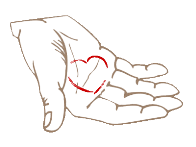 Trg dr. Franje Tuđmana 1044250 PetrinjaOIB: 15572865142Nabava potrepština za kućanstvo za krajnje korisnike u sklopu Projekta "Zajedno u trećoj dobi“ NAPOMENA:Ponuditelj obavezno popunjava stupac „Ponuđene specifikacije“ definirajući detaljno tehničke specifikacije ponuđene robe (napomena:  ponuditelj popunjava tehničke specifikacije upisujući točne karakteristike ponuđene robe, izbjegavajući pri tome popunjavanje stupca samo riječima kao što su npr. „zadovoljava“ , „DA“ ili „odgovara traženom“).  Stupac „Bilješke, napomene“ ponuditelj može popuniti ukoliko smatra potrebnim. Stupac „Ocjena DA/NE“ ponuditelj ne popunjava s obzirom na to da je stupac predviđen za ocjene Naručitelja. Zahtjevi definirani Tehničkim specifikacijama predstavljaju MINIMALNE tehničke karakteristike koje ponuđena roba mora zadovoljavati te se iste ne smiju mijenjati od strane ponuditelja. PRILOG IV – TEHNIČKE SPECIFIKACIJEPRILOG IV – TEHNIČKE SPECIFIKACIJEStavka Tražena vrsta i specifikacije Ponuđene specifikacije (proizvođač i tip)Bilješke, napomeneOcjena(DA/NE) 1.Metla- sirak, 5x prošivena2.Set za čišćenje poda –brisač s drškom i kanta s cjedilom3.Latex rukavice za jednokratnu uporabu, kutija 100 kom4.Sredstvo za čišćenje podova- univerzalno,  1 litra5.Sredstvo za pranje prozora i staklenih površina- 750 ml6.Tekuće univerzalno sredstvo za čišćenje sanitarija – 750 ml7.Tekuće sredstvo za ručno pranje posuđa – 1 litra8.Deterdžent za pranje rublja – pakiranje 3 kg9.Omekšivač za rublje – 1 litra10.Šampon za kosu– univerzalni, 1 litra11.Gel za tuširanje – univerzalni, 200 ml12. Spužvica za pranje posuđa s abrazivnim slojem – pakiranje 3 komada13. Žica za suđe – inox, univerzalna14.Sapun za ruke – tekući, 500 ml15.Krema - univerzalna – 150 ml16.Spužvaste krpe za pranje, pakiranje - 3 kom17. Pasta za zube - 125 ml18. Toaletni papir – pakiranje 10 kom, troslojni19. Vlažne maramice-higijenske – pakiranje minimalno 50 kom20.Papirnati ručnici/ubrusi– pakiranje od 2 kom, dvoslojni21.Osvježivač za wc školjku - komadMjesto i datum:ZA PONUDITELJA :(ime, prezime, potpis osobe ovlaštene za zastupanje i pečat ponuditelja) 